 XXIII PRZEGLĄD SZTUKI NIEPROFESJONALNEJ ZIEMI HAJNOWSKIEJ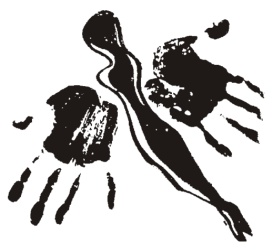 KARTA ZGŁOSZENIOWAImię i nazwisko........................................................................................................................................................Dokładny adres........................................................................................................................................................Numer telefonu........................................................................................................................................................Krótka nota biograficzna................................................................................................................................................................................................................................................................................................................Wykaz prac.................................	 	 ...............................       Data			                     PodpisLp.TytułTechnikaWymiaryWartość1.2.3.4.5.